        GREENWOOD PUBLIC SCHOOL, ADITYAPURAM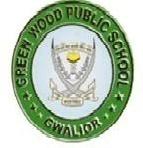 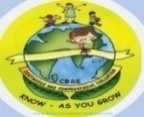 OUR MOTTO-DEVELOPMENT WITH DELIGHTSYLLABUS FOR CLASS: XII (PCM+PCB) (2021-22)MONTHSSUBJECTSBOOKSLESSONSMARCHENGLISHFlamingoIntroduction to the Curriculum & Question Paper design1. The Last Lesson MARCHENGLISHVistasThe Third LevelMARCHENGLISHWriting SkillsNotices, Advertisements, Exercise in Reading Comprehension ASL practiceMARCHENGLISHPoetryMy Mother at Sixty SixMARCHPHYSICSCh-1 Electric Charges and FieldsMARCHCHEMISTRY2-Solutions3-ElectrochemistryPractical- Volumetric Analysis + Investigatory ProjectMARCHMATHEMATICS1- Relation & FunctionMARCHBIOLOGYReproduction in Organisms,Sexual Reproduction in Flowering PlantsMARCHPHYSICAL EDUCATION Unit-1 & Unit-2MARCHPAINTING Ch-1: Six Limbs of Indian Painting & Unit-1APRILENGLISHFlamingo2. Lost SpringAPRILENGLISHVistasTiger KingAPRILENGLISHWriting SkillsBusiness Letters (Enquiry, Placing Orders, Complaints)APRILPHYSICSCh-2: Electrostatic Potential and CapacitanceAPRILCHEMISTRY1- Solid State4- Chemical KineticsPractical- Volumetric Analysis + Investigatory ProjectAPRILMATHEMATICS2-Matrices, 3-DeterminantsAPRILBIOLOGYHuman Reproduction, Reproductive HealthAPRILPHYSICAL EDUCATION Unit-3 & Unit-4APRILPAINTING Unit-2JULYENGLISHFlamingo3. Deep Water4. The RattrapJULYENGLISHVistasJourney to the End of the Earth The EnemyJULYENGLISHWriting SkillsNote Making & Summarizing, Application for job, ASL practiceJULYENGLISHPoetryAn Elementary School Classroom in a SlumJULYPHYSICSCh-3: Current Electricity (Ohm’s Law, Resistors, Types & Combinations, Internal resistance, emf of cell & its combinations, Kichoff’s laws)JULYCHEMISTRY5-Surface Chemistry6-General Principles and Processes of Isolation of ElementsPractical- Volumetric Analysis + Investigatory ProjectJULYMATHEMATICS4-Inverse Trigonometric function, 5- Continuity of a functionJULYBIOLOGYPrincipal of Inheritance and Variation, Molecular Basis of Inheritance, EvolutionJULYPHYSICAL EDUCATION Unit-5 & Unit-6JULYPAINTING Unit-3 & Unit-4AUGUSTENGLISHFlamingo5. IndigoAUGUSTENGLISHVistasShould Wizard Hit Mommy?AUGUSTENGLISHWriting SkillsLetter to Editor, Report Writing, Narrative, ASL practiceAUGUSTENGLISHPoetryKeeping QuietAUGUSTPHYSICSCh-6: Electromagnetic InductionCh-7: Alternating CurrentsAUGUSTCHEMISTRY7-p-Block Elements8- d-and f-Block ElementsPractical- Salt Analysis + Investigatory ProjectAUGUSTMATHEMATICS6- Differtiability of a function7- Application of derivative8- Integrals & Definite IntegrationAUGUSTBIOLOGYHuman Health And Disease, Strategies for Enhancement in Food Production, Microbes in Human WelfareAUGUSTPHYSICAL EDUCATION Unit-7 & Unit-8AUGUSTPAINTING Unit-5SEPTEMBERENGLISHFlamingo6. Poets and PancakesSEPTEMBERENGLISHVistasOn the Face of ItSEPTEMBERENGLISHWriting SkillsInvitations and Replies, Article writing, Speech & Debate writingSEPTEMBERENGLISHPoetryA Thing of BeautySEPTEMBERPHYSICSCh-8: Electromagnetic WavesCh-9: Ray Optics and Optical InstrumentsCh-10: Wave OpticsSEPTEMBERCHEMISTRY9-Co-ordination Compounds10-Haloalkanes and Haloarens11-Alcohols, Phenols and EthersPractical- Content Based + Investigatory ProjectSEPTEMBERMATHEMATICS9-Application of Integral10-Differential equations11-Vectors, d.r.s.&d.c.s, dot product vector productSEPTEMBERBIOLOGYBiotechnology: Principal And Processes, Biotechnology and Its ApplicationSEPTEMBERPHYSICAL EDUCATION Unit-9SEPTEMBERPAINTING RevisionOCTOBERENGLISHFlamingo7. The InterviewOCTOBERENGLISHVistasEvans Tries an O LevelOCTOBERENGLISHWriting SkillsBusiness Letters (Placing Orders, Complaint), PostersOCTOBERENGLISHPoetryA Roadside StandOCTOBERPHYSICSCh-11: Dual Nature of Radiation and MatterCh-12: AtomsOCTOBERCHEMISTRY12-Aldehydes Ketones and Carboxylic Acids13- Organic Compounds Containing NitrogenPractical- Content Based + Investigatory ProjectOCTOBERMATHEMATICS12-Application of vector & scalar product, scalar triple product13- Three-Dimensional Geometry14-Linear programming problemsOCTOBERBIOLOGYOrganisms And Populations, Ecosystem, Biodiversity and ConservationOCTOBERPHYSICAL EDUCATION Unit-10OCTOBERPAINTING RevisionNOVEMBERENGLISHFlamingo8. Going PlacesNOVEMBERENGLISHVistasMemories of ChildhoodNOVEMBERENGLISHWriting SkillsOfficial Letters, Exercise in Reading Comprehension, ASL PracticeNOVEMBERENGLISHPoetryAunt Jennifer’s TigersNOVEMBERPHYSICSCh-13: NucleiCh-14: Sermiconductor Electronics & RevisionNOVEMBERCHEMISTRY14-Biomolecules15-Polymers16-Chemistry in Everyday life & RevisionNOVEMBERMATHEMATICS15-ProbabilityNOVEMBERBIOLOGYEnvironmental IssuesNOVEMBERPHYSICAL EDUCATION RevisionNOVEMBERPAINTING RevisionDECEMBERENGLISHFlamingoRevision & I PreboardDECEMBERENGLISHVistasRevision & I PreboardDECEMBERENGLISHWriting SkillsBusiness letters (Recapitulation), Official letters (Recapitulation), Study Material discussion ASL PracticeDECEMBERENGLISHPoetryRevision & I PreboardDECEMBERPHYSICSRevision & I PreboardDECEMBERCHEMISTRYRevision ,  I Pre board & Remedial ClassesDECEMBERMATHEMATICSRevision & I PreboardDECEMBERBIOLOGYRevision & I PreboardDECEMBERPHYSICAL EDUCATION Revision & I PreboardDECEMBERPAINTING Revision & I PreboardJANUARYENGLISHRevision & II Pre boardI Pre board questions discussion, CBSE questions of previous year discussed with Marking Scheme ASL PracticeJANUARYPHYSICSRevision & II Pre boardJANUARYCHEMISTRYRevision ,  II Pre board & Remedial ClassesJANUARYMATHEMATICSRevision & II Pre boardJANUARYBIOLOGYRevision & II Pre boardJANUARYPHYSICAL EDUCATION Revision & II Pre boardJANUARYPAINTING Revision & II Pre boardFEBRUARYENGLISHRevision & ASL PracticeFEBRUARYPHYSICSRevision FEBRUARYCHEMISTRYPractical Examination & Remedial ClassesFEBRUARYMATHEMATICSRevision FEBRUARYBIOLOGYCBSE Practical Examinations & RevisionFEBRUARYPHYSICAL EDUCATION Revision FEBRUARYPAINTING Revision MARCHENGLISHCBSE Board ExaminationMARCHPHYSICSCBSE Board ExaminationMARCHCHEMISTRYCBSE Board ExaminationMARCHMATHEMATICSCBSE Board ExaminationMARCHBIOLOGYCBSE Board ExaminationMARCHPHYSICAL EDUCATION CBSE Board ExaminationMARCHPAINTING CBSE Board Examination